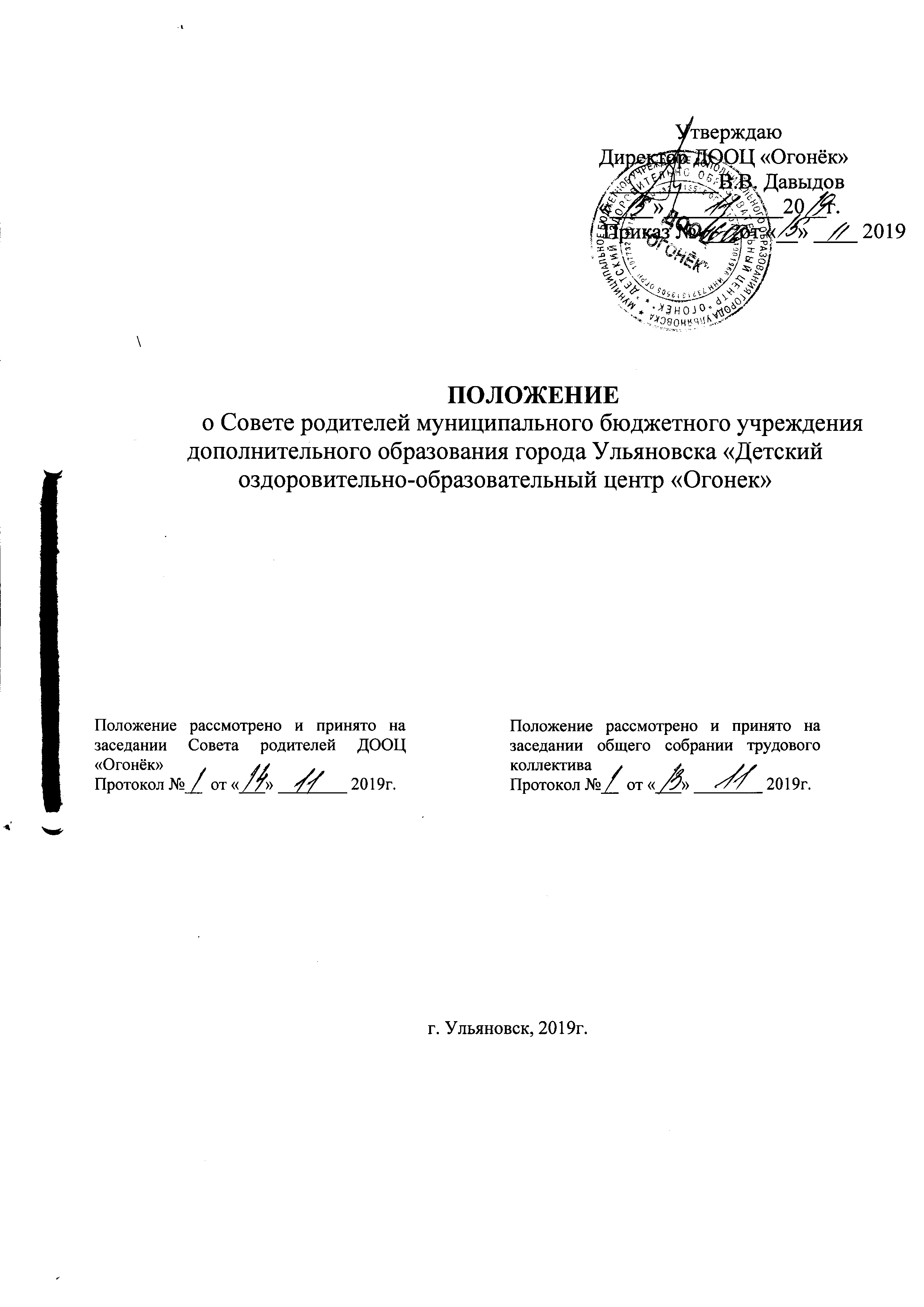 Положениео Совете родителейДООЦ «Огонёк»1.Общие положения1.1.Настоящее Положение о Совете родителей (законных представителей) несовершеннолетних учащихся ДООЦ «Огонёк» (далее – Положение) разработано в соответствии с Федеральным законом от 29.12.2012 № 273-ФЗ «Об образовании в Российской Федерации» (часть 6 статьи 26, части 3,4 статьи 30; часть 7 статьи 43; статьи 44), Уставом муниципального бюджетного учреждения дополнительного образования города Ульяновска «Детский оздоровительно-образовательный центр «Огонёк» (далее – Учреждение).Настоящее Положение определяет структуру, срок полномочий, компетенцию, порядок формирования и деятельности Совета родителей (законных представителей) несовершеннолетних учащихся Центра, порядок принятия решения и их исполнения.Совет родителей (законных представителей) несовершеннолетних учащихся Учреждения (далее – Совет) создан в целях обеспечения реализации родителями (законными представителями) права на участие в коллегиальном управлении Учреждения, реализации защиты прав и законных интересов несовершеннолетних учащихся и их родителей (законных представителей).В своей деятельности Совет родителей руководствуется Конвенцией ООН о правах ребёнка, Федеральным законом от 29.12.2012 № 273-ФЗ «Об образовании в Российской Федерации», Уставом Учреждения, иными локальными нормативными актами Учреждения и настоящим Положением.Настоящее Положение вступает в силу с момента его утверждения Учреждением и действует бессрочно, до замены его новым Положением.Компетенция Совета родителей2.1. К компетенции Совета родителей относится:содействие объединению усилий семьи и Учреждения в деле обучения и воспитания детей;организация работы с родителями (законными представителями) учащихся по разъяснению их прав и обязанностей;участие в решении вопросов по организации и совершенствованию образовательной деятельности;предоставление информации родителям об изменениях, нововведениях в режиме функционирования Учреждения;принятие решения, требующие учета мнения родителей по вопросам жизни Учреждения;обсуждение дополнительных платных образовательных услуг в Учреждении;координирование действия родительской общественности и педагогического коллектива по вопросам образования, воспитания, оздоровления и развития учащихся;обсуждение локальных нормативных актов по вопросам, входящих в его компетенцию;содействие проведению разъяснительной и консультативной работы среди родителей (законных представителей) учащихся об их правах и обязанностях.Права Совета родителейВ	соответствии	с	компетенцией, установленной	настоящим Положением, Совета родителей имеет право:3.1.Знакомиться с Уставом Учреждения, осуществляющего образовательную деятельность, лицензией на осуществление образовательной деятельности, с учебно-программной документацией и другими документами, регламентирующими организацию и осуществление образовательной деятельности;Знакомиться с содержанием обучения, используемыми методами обучения и воспитания, инновационными технологиями;Вносить предложения администрации, органам самоуправления Учреждения и получать информацию о результатах их рассмотрения;Обращаться за разъяснениями в учреждения и организации;Заслушивать	и	получать	информацию	от	администрации Учреждения, его органов самоуправления;Принимать участие в обсуждении локальных актов Учреждения;Давать	разъяснения	и	принимать	меры	по	рассматриваемым обращениям;Выносить общественное порицание родителям, уклоняющимся от воспитания детей в семье;Поощрять родителей учащихся за активную работу в Совете родителей, оказание помощи в проведении мероприятий;Организовывать	постоянные	или	временные	комиссии	под руководством членов Совета родителей для исполнения своих функций;Защищать права и законные интересы учащихся;Принимать участие в управлении Учреждения, осуществляющего образовательную деятельность, в форме, определяемой Уставом Учреждения.Ответственность Совета родителей4.1. Совет родителей отвечает за:выполнение плана своей работы;выполнение решений, рекомендаций Совета родителей.установление взаимопонимания между руководством Учреждения и родителями учащихся вопросах семейного и общественного воспитания.качественное принятие решений в соответствии с действующим законодательством.бездействие отдельных членов Совета родителей или всего Совета родителей.5.Структура Совета родителей, порядок его формирования5.1. Совет родителей Учреждения избирается из числа представителей родителей каждого объединения.5.2. С правом решающего голоса в состав Совета входит представитель руководства Учреждения.5.3. Совет родителей возглавляет председатель, избираемый членами Совета.5.4.  Численный состав Совета Учреждение определяет самостоятельно. 5.5. Срок полномочий Совета – 1 год.5.6. По собственному желанию или по представлению председателя любой член Совета родителей может досрочно выйти из его состава. В таком случае в состав Совета родителей автоматически включается вновь избранный представитель родителей (законных представителей) несовершеннолетних учащихся.Организация деятельности Совета родителей6.1. Совет является коллегиальным органом управления.6.2.Свою деятельность члены Совета осуществляют на безвозмездной основе.Первое заседание Совета родителей созывается руководителем не позднее чем через месяц после его формирования.Из числа членов Совета родителей на первом заседании открытым голосованием простым большинством голосов избираются Председатель и секретарь.6.5.Совет родителей собирается по мере необходимости, но не реже одного раза в год, в своей деятельности руководствуется Положением о Совете родителей.Председатель Совета родителей направляет и организует его работу, осуществляет контроль над выполнением решений.Председатель Совета родителей может присутствовать (с последующим информированием Совета родителей) на отдельных заседаниях Педагогического совета, заседаниях других органов коллегиального управления Учреждения по вопросам, относящимся к компетенции Совета родителей.Секретарь Совета родителей ведёт делопроизводство, осуществляет подготовку его заседаний.. Совет вправе принимать свои решения при наличии на заседании не менее 2/3 его членов.. Решения Совета, принятые в пределах его полномочий и в соответствии с законодательством, являются рекомендательными и доводятся до сведения администрации Учреждения.Делопроизводство7.1.Заседания Совета родителей оформляются протокольно (образец протокола см. Приложение №1). Протоколы хранятся в Учреждении. Ответственность за делопроизводство в Совете возлагается на председателя Совета родителей.Протоколы хранятся в канцелярии образовательного Учреждения.Ответственность за делопроизводство в Совете родителей возлагается на председателя Совета родителей.Протоколы хранятся в Учреждении и передаются по акту (при смене руководителя).Порядок учёта мнения Совета родителей при принятии локальных нормативных актов8.1.Перед принятием локального нормативного акта, затрагивающего права и интересы учащихся и (или) их родителей (законных представителей), руководитель направляет проект локального нормативного акта и обоснование необходимости его принятия в Совет.8.2. Не позднее пяти рабочих дней со дня получения Совет направляет руководителю мотивированное мнение по проекту в письменной форме.9.Заключительные положения.Изменения в Положение о Совете родителей рассматриваются на заседании Совета родителей, рассматриваются и принимаются на Педагогическом совете ДООЦ «Огонёк».Положение и изменения к нему вводятся в действие приказом директора ДООЦ «Огонёк»9.3.Положение действует до принятия нового положения, утверждённого на Педагогическом совете Учреждения в установленном порядке.Приложение №1МУНИЦИПАЛЬНОЕ БЮДЖЕТНОЕ УЧРЕЖДЕНИЕДОПОЛНИТЕЛЬНОГО ОБРАЗОВАНИЯ ГОРОДА УЛЬЯНОВСКА«ДЕТСКИЙ ОЗДОРОВИТЕЛЬНО-ОБРАЗОВАТЕЛЬНЫЙ ЦЕНТР «ОГОНЁК»г. УльяновскПРОТОКОЛ«_        »_ 	20        г.	№ _заседания Совета родителейМесто проведения  		 Время проведения 	 Присутствовали: чел.Приглашённые: (перечислить должности).ПОВЕСТКА ДНЯ.1.  …………………………………2.  …………………………………3. ………………………………….По первому вопросу слушали ……………………………………………….............................……………………………………………………………………………………………………...Голосовали «за» -         чел. ; «против» 	чел.; «воздержались»- чел.Решение:…………………………………………………………………………………………..По второму вопросу слушали : ……………………………………………………………………………………………………………………………………………………………………...Голосовали «за» -         чел. ; «против» 	чел.; «воздержались»- чел.Решение:…………………………………………………………………………………………..По третьему вопросу слушали : ……………………………………………………………………………………………………………………………………………………………………...Голосовали «за» -         чел. ; «против» 	чел.; «воздержались»- чел.Решение:…………………………………………………………………………………………..Председатель 	/ 	/(подпись)	(расшифровка подписи)Секретарь	 	/ 	/(подпись)	(расшифровка подписи)